   					PRE-EMPLOYMENT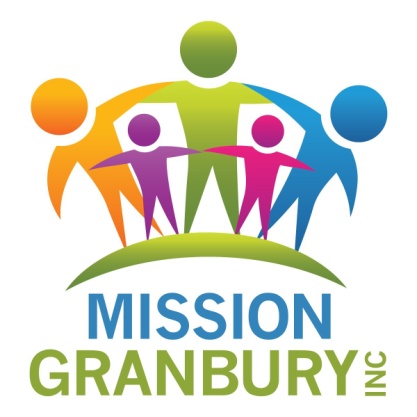 APPLICATION FOR EMPLOYMENT			EQUAL OPPORTUNITY EMPLOYERPersonal Information						Date____________________________Name (Last Name First)					Present Address		City			State		Zip CodePermanent Address		City			State		Zip CodePhone No. (          )_______________________	Referred By_________________________________EMPLOYMENT DESIRED____________________________________________________________Position _______________________ Date you can start_____________ Salary Desired______________Are you employed?  Yes__ No __	If so, may we inquire of your present employer? Yes__ No ___Applied to Mission Granbury before? Yes__ No __	Where? ____________ When? ______________Are you a Veteran?  ______Yes ______ NoEDUCATION HISTORYGENERAL INFORMATIONSubjects of special study, certifications or skillsFORMER EMPLOYERS (List below last four employers, starting with last one first)REFERENCES    Please list three references, not related to you, who have known you at least a year. 	NAME			ADDRESS				                     PHONE                                    		YEARS KNOWNAUTHORIZATIONI certify that the information contained in this application is correct to the best of my knowledge. I understand that to falsify information is grounds for refusing to hire me, or for discharge should I be hired.I authorize any person, organization or company listed on this application to furnish you any and all information concerning my previous employment, education and qualifications for employment.I also authorize you to request and receive such information. In consideration for my employment, I agree to abide by the rules and regulations of the company, which rules may be changed, withdrawn, added or interpreted at any time, at the company’s sole option and without prior notice to me.I also acknowledge that my employment may be terminated, or any offer or acceptance of employment withdrawn, at any time, with or without cause, and with or without prior notice at the option of the company or myself.I also understand that all Mission Granbury staff are required to pass a criminal background check before being hired.DATE___________________ SIGNATURE___________________________________________________Name & Location?		Years Attended	?	Did you Graduate?	Subjects Studied?High SchoolCollegeTrade, Business or Correspondence SchoolDate Month & YearName& Address of EmployerSalaryPosition       Reason for LeavingFROM/TOFROM/TOFROM/TOFROM/TO